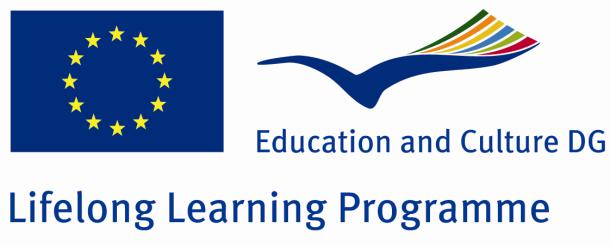 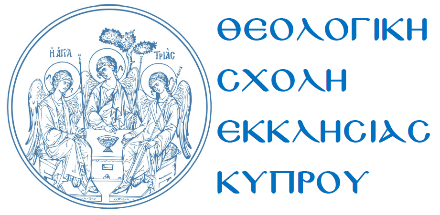 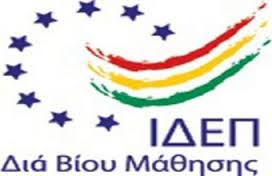 Erasmus+ ProgrammeStudent Mobility for StudiesFINAL REPORT FORM[Minimum requirements]Narrative final report from the returning student from a study period to the home higher education institution(Message to the student e.g.: This report on your experiences will provide the EU Lifelong Learning Programme/Erasmus programme with valuable information which will benefit both future students and contribute to the continued improvement of the programme. We are grateful for your co-operation in filling out the questionnaire. Please return this report in an electronic format to your home institution at the end of your study period abroad. Signed)All personal data mentioned in this form will be processed in accordance with Regulation (EC) No 45/2001 of the European Parliament and of the Council of 18 December 2000 on the protection of individuals with regard to the processing of personal data by the Community institutions and bodies and on the free movement of such data. On request, you may be sent personal data and correct or complete them. You may lodge a complaint against the processing of personal data with the European Data Protection Supervisor at any time (Official Journal L 8, 12.1.2001)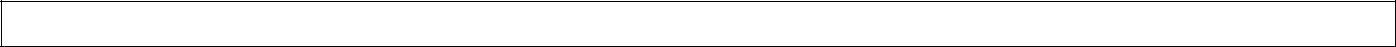 0. Identification of the home and host institutionName of the HOME higher education institution: Theological School of the Church of Cyprus             Erasmus ID code of the home institution (e.g. B BRUXEL01): CY NICOSIA34City, country: NICOSIA, CYPRUSName of the HOST higher education institution:Erasmus ID code of the host institution (e.g. B BRUXEL01):City, country:1. Identification of the studentYour name (family, given):Your gender: M/FSubject area of your degree/major:Your email address:I agree that my email address may be later used to contact me:Yes/ No2. Study period and motivationDates of study period abroad:	dd/mm/20yy - dd/mm/20yyIn which year/at which level where you during your study abroad:Bachelors 1-2-3/Masters 1-2/Doctoral/OtherDo you consider the study period/duration to have been:Too short - too long - just rightWhich were the factors which motivated you to go abroad?AcademicCulturalLive in a foreign countryPractice a foreign languageFriends living abroadCareer plans/enhance future employment prospectsEuropean experienceBe independent/self-reliantOther (please specify): ………………….Yes / NoYes / NoYes / NoYes / NoYes / NoYes / NoYes / NoYes / No3. Academic qualityHow do evaluate the quality of the professors and other teachers at your host institution? scale 1-5: 1=poor/negative, 5=excellent1 – 2 – 3 – 4 – 5How do you evaluate the quality of the courses you took and study material you received at your host institution?scale 1-5: 1=poor/negative, 5=excellent1 – 2 – 3 – 4 – 54. Information and supportHow did you get information about the study programme of the host institution?Home institution - Host institution – Other students- Former participants- Internet - Other (please specify): …How useful was this information?scale 1-5: 1=poor/negative, 5=excellent1 – 2 – 3 – 4 – 5On your arrival at the host institution, were you offered:A welcome event - An information session - An orientation programme – A language module/courseWere any other special events organised for Erasmus students in the host institution during your stay?Yes / NoDid you receive adequate support from your host and home institution before and during your Erasmus study period?scale 1-5: 1=poor/negative, 5=excellentHome institution: 1 – 2 – 3 – 4 – 5Host institution: 1 – 2 – 3 – 4 – 5How do you consider your degree of integration with local students in the host institution? scale 1-5: 1=poor/negative, 5=excellent1 – 2 – 3 – 4 – 55. Accommodation and infrastructureYour type of accommodation at host institution:University accommodationApartment or house together with other studentsPrivate housingYes / NoYes / NoYes / NoIf yes, did you attend an Erasmus Intensive Language Course?Yes / NoIf Yes, who organised the language course(s)?Home institutionHost enterprise/organisationOther (please specify):Yes / NoYes / NoDuration of language trainingTotal number of weeks: …………..Hours per week: ………………..How would you rate your competency in the language of your host country?Before the Erasmus study period:scale 1-5: 1= no knowledge, 5= very good1 – 2 – 3 – 4 – 5After the Erasmus study period:scale 1-5: 1= no knowledge, 5= very good1 – 2 – 3 – 4 – 5Were the courses you took at least partially taught in English?Yes / No7. Academic recognitionDid you and your home and host institution sign a Learning Agreement prior to the commencement of your study period?Yes - No - Yes, but after the beginning of my stayDid you sit exams?Yes / NoWas ECTS used?Yes - No - partiallyWill you gain academic recognition for your study period abroad?Yes - No - partiallyWill you get credits for completing language courses?	Yes / No8. CostsHow much was the amount of your Erasmus grant per month (EUR):Average costs per month during your period abroad (EUR):To what extent did the Erasmus grant cover your needs?scale 1-5: 1=not at all, 5=fully1 – 2 – 3 – 4 – 5When did you receive your Erasmus grant (multiple answers are possible)?Prior to your stay – at the beginning of your stay – in the middle of your stay – at the end of your stay – after your stayDid you have other sources of funding?State grant	Yes / NoState loan	Yes / NoPrivate grant(s)	Yes / NoPrivate loan	Yes / NoFamily	Yes / NoOwn savings	Yes / NoOther sources (please specify): ………………………..Amount of the other sources in total per month (EUR): ……………How much more did you spend abroad compared to what you normally spend in the country of your home institution?Extra amount per month (EUR): …………………….Did you have to pay any kind of fees in host institution?Yes / NoIf yes, please state the type and amount (EUR) paid:9. Your personal experience – overall evaluation of Erasmus study periodJudgement of academic outcome of the Erasmus period:scale 1-5: 1=poor/negative, 5=excellent1 – 2 – 3 – 4 – 5Judgement of personal outcome of the Erasmus period:scale 1-5: 1=poor/negative, 5=excellentGeneral judgement: 1 – 2 – 3 – 4 – 5Intercultural skills: 1 – 2 – 3 – 4 – 5Linguistic skills: 1 – 2 – 3 – 4 – 5Self-reliance: 1 – 2 – 3 – 4 – 5Independence: 1 – 2 – 3 – 4 – 5Self-awareness: 1 – 2 – 3 – 4 – 5Did you encounter any serious problems during the Erasmus period?Yes / No        If yes, please specify: ………………….Which aspects of the Erasmus period did you particularly appreciate?Academic Yes / No Cultural Yes / No Live in a foreign country Yes / No Practice a foreign language Yes / No Friends living abroad Yes / No Career plans/enhance future employment prospects Yes / No European experience Yes / No Be independent/self-reliant Yes / No Other (please specify): ………………….Are you more likely to consider working in another European country after graduation as a result of your Erasmus experience?Yes / NoDo you think the Erasmus period will help you in your career?scale 1-5: 1=not at all, 5=very much1 – 2 – 3 – 4 – 5Do you think the Erasmus period will help you in finding a job?scale 1-5: 1=not at all, 5=very much1 – 2 – 3 – 4 – 5Overall evaluation of your Erasmus period:scale 1-5: 1=poor/negative, 5=excellent1 – 2 – 3 – 4 – 5Would be please describe your experience from Erasmus program (you can write what you have gained academically, socially, etc.)? …………………………………………………………………………………………………..…………………………………………………………………………………………………..…………………………………………………………………………………………………..…………………………………………………………………………………………………..…………………………………………………………………………………………………..…………………………………………………………………………………………………..…………………………………………………………………………………………………..…………………………………………………………………………………………………..…………………………………………………………………………………………………..Recommendations to other students concerning information, application procedures etc.:.…………………………………………………………………………………………………..…………………………………………………………………………………………………..…………………………………………………………………………………………………..Are you willing to help outgoing or incoming students with your Erasmus experience?Yes / NoHow do you feel the Erasmus scheme can be improved (information, application procedures etc.)? …………………………………………………………………………………………………..…………………………………………………………………………………………………..…………………………………………………………………………………………………..Other (please specify): …………………….How did you find your accommodation?University serviceYes / NoFriends/familyYes / NoPrivate marketYes / NoInternetYes / NoOther (please specify): ……………..Access to libraries, study materials:scale 1-5: 1=poor/negative, 5=excellent1 – 2 – 3 – 4 – 5Access to PC and e-mail in host institution:scale 1-5: 1=poor/negative, 5=excellent1 – 2 – 3 – 4 – 56. Linguistic preparationLanguage(s) of instruction in the host institution:Was language preparation provided?Yes / No